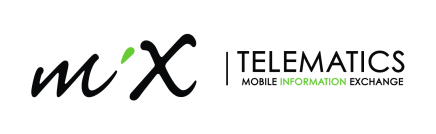 _______________________________________________________Press release________________________________________________________For immediate release Exciting opportunity for black entrepreneurs in the vehicle tracking industryMidrand, South Africa – 11 February 2021 – MiX Telematics Africa has launched its Ithuba Excelerator Programme, an enterprise development project to assist young entrepreneurs establish their own fitment centre businesses. It provides opportunities for young black entrepreneurs with a technical certificate and/or a qualification in autotronics to start their own business in the vehicle tracking industry.“This is a unique opportunity to support yourself and employ other people, helping to address the unemployment challenge in South Africa,” comments MiX Telematics Africa MD, Gert Pretorius. The word ‘Excelerator’ in the name of the programme blends key concepts such as excellence and accelerator.Interested applicants are not required to have a business yet; they just need a technical qualification to qualify and must be between 21 and 35 years’ old. If accepted into the programme, MiX Telematics will equip applicants with the financial and other resources, training, skills, coaching, and mentoring to set up their respective businesses.The online application form is available at www.mixtelematics-ithuba.co.za. The closing date for applications is 18 February 2022.Guidelines for completing the online applicationMake sure you meet the criteria and can participate fully in the process. Complete the required details, upload all required documents, and click submit.For any queries, please email ithuba@mixtelematics.com.  About MiX TelematicsMiX Telematics is a leading global provider of fleet and mobile asset management solutions delivered as SaaS to 790,500 global subscribers spanning more than 120 countries. The company’s products and services provide enterprise fleets, small fleets and consumers with solutions for efficiency, safety, compliance and security. MiX Telematics was founded in 1996 and has offices in South Africa, the United Kingdom, the United States, Uganda, Brazil, Mexico, Australia and the United Arab Emirates as well as a network of more than 130 fleet partners worldwide. MiX Telematics shares are publicly traded on the Johannesburg Stock Exchange (JSE: MIX) and on the New York Stock Exchange (NYSE: MIXT). For more information, visit www.mixtelematics.com.  For further information:Monica O’NeilSenior Marketing ManagerMiX Telematics Africa Monica.O’Neil@mixtelematics.com 